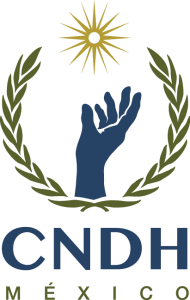 INFORMACIÓN ADICIONAL DE LA COMISIÓN NACIONAL DE LOS DERECHOS HUMANOS DE MÉXICO (CNDH) AL CUESTIONARIO DE LA RELATORA ESPECIAL DE LAS NACIONES UNIDAS SOBRE LA VIOLENCIA CONTRA LA MUJER, SUS CAUSAS Y CONSECUENCIASCOVID-19 Y EL INCREMENTO DE LA VIOLENCIA DOMÉSTICA CONTRA LAS MUJERES¿En qué medida ha habido un aumento de la violencia contra las mujeres, especialmente la violencia doméstica en el contexto de confinamiento por la pandemia de COVID-19? Sírvanse proporcionar todos los datos disponibles sobre el aumento de la violencia contra las mujeres, incluida la violencia doméstica y los feminicidios, registrados desde el inicio de la crisis del COVID-19.De acuerdo con la Información del Secretariado Ejecutivo del Sistema Nacional de Seguridad Pública, se advierte, que si bien el número de presuntas víctimas de feminicidio y de presuntas víctimas mujeres de homicidio doloso han descendido mes con mes, el total de mujeres asesinadas sigue siendo mayor en comparación del mismo período del año pasado. De tal forma, de enero a mayo de 2020, 1608 fueron privadas de la vida. Esta Comisión ha sido enfática en señalar que la violencia contra las mujeres ha aumentado en este período de confinamiento por el COVID-19. Ello con base en las cifras del SESNSP que indican que en 2019 se registraron 10.5 asesinatos de mujeres al día y de enero a mayo de 2020, la cifra ascendió a 10.7 mujeres asesinadas al día, en promedio. Como lo muestran los datos señalados, la idea de que el hogar es un espacio seguro para las mujeres y que la pareja y la familia se constituyen como relaciones libres de violencia para las mujeres, es errónea,La medida de quedarse en casa ha tenido repercusiones negativas en la vida de las mujeres, entre otras cuestiones, por la carga desproporcional en el trabajo de cuidado y el aumento de la violencia contra las mujeres. En este sentido, la violencia contra las mujeres se ha agravado por otro problema de salud pública: el COVID-19, por ello se puede afirmar que la pandemia por COVID-19 concurre con la pandemia por violencia contra las mujeres.¿Están disponibles las líneas de ayuda a cargo del gobierno y / o la sociedad civil? ¿Ha habido un aumento en el número de llamadas en el contexto de la pandemia de COVID-19?El Instituto Nacional de las Mujeres (INMUJERES) realizó la campaña llamada #NoEstasSola, la cual invita a todas las mujeres que viven violencia a no sentirse solas y llamar al 911 para poder atender y dar seguimiento a sus caso. Si bien esto es un avance, puesto que señala un reforzamiento en el actuar del 911 y es número fácilmente identificable, el cual las mujeres pueden marcar en caso de encontrarse en una situación de violencia, su adecuado funcionamiento contempla diversos retos.El primero de ellos es facilitar una respuesta adecuada y pertinente, y sobre todo darles seguimiento a los casos, por ello deben revisarse los protocolos para la atención a la violencia contra las mujeres que se proporcionan en el número telefónico 911.La atención a las llamadas por violencia contra las mujeres al 911 se realiza con base en el Protocolo Específico para la Atención a Llamadas de Emergencia de Violencia contra las Mujeres a la Línea 911 publicado en 2016. En este protocolo se dan algunas recomendaciones sobre cómo atender la llamada, en términos generales; sin embargo, es importante que en este documento se incorporen elementos para captar adecuadamente cuando se trata de violencia contra las mujeres, considerando los traslapes conceptuales de violencia de pareja y la violencia familiar. Asimismo, es preocupante que en el documento no se incorporan elementos relacionados con la solicitud de las órdenes de protección, considerando que la mujer que llama se encuentra en riesgo. En el documento no se da pauta a una valoración sobre el riesgo que corre la víctima.¿Pueden las mujeres víctimas de violencia doméstica quedar exentas de medidas restrictivas para quedarse en casa en aislamiento si sufren violencia doméstica?En México no ha sido decretada una medida de estado de emergencia en el que se restrinja el libre tránsito en el territorio. De manera tal, que las mujeres que viven una situación de violencia pueden abandonar su domicilio y solicitar apoyo de las autoridades sin restricción alguna derivada de las medidas sanitarias emergentes para atender la contingencia¿Las casas de acogida están abiertas y disponibles? ¿Hay alguna alternativa a las casas de acogida disponibles si están cerradas o sin capacidad suficiente?El 12 de abril del presente año, la Subsecretaría  de Derechos Humanos, Población y Migración de la Secretaría de Gobernación emitió la Guía en derechos humanos para las medidas COVID 19. En este documento se refiere que  “Todas las unidades de atención, como Refugios y Centros de Justicia para Mujeres, deberán considerase servicios esenciales y mantenerse abiertos durante la contingencia.Al respecto, es necesario señalar que en el contexto de la contingencia sanitaria generada por la expansión del COVID-19, la organización Red Nacional de Refugios señaló que, en el período de confinamiento, registro un incremento del 80% en las llamadas y mensajes recibidos para solicitar apoyo producto de la violencia al interior del hogar, mientras que registró un 12% en las solicitudes de ingreso.Cabe señalar que el 28 de abril de 2020, fueron liberados los recursos para los Refugios Especializados para Mujeres Víctimas de Violencia de Género, sus Hijas e Hijos que permiten continuar con su operación. Al respecto, es fundamental que continúen destinando recursos a estos centros, toda vez que la agudización de la violencia contra las mujeres es inminente, por lo que garantizar su derecho a una vida libre de violencia, requiere la operación de recursos.¿Las órdenes de protección están disponibles y accesibles en el contexto de la pandemia de COVID-19?Al 17 de marzo de 2020, las leyes en materia de acceso de las mujeres a una vida libre de violencia de las entidades federativas regulan las órdenes de protección a nivel local, salvo Chihuahua; lo que representa una limitante para que las mujeres que viven una situación de violencia puedan acceder a la protección del Estado. Adicionalmente, Campeche, Colima y Nayarit, no regulan cuáles son los tipos de órdenes de protección que se pueden emitir, lo que eventualmente conlleva una deficiencia en su aplicación, al no tener criterios claros de que acciones se deben de aplicar ante determinadas circunstanciasCabe señalar que las órdenes de protección no requieren que se haya interpuesto una denuncia previa para su emisión, lo cual facilita su acceso. Por ello, es importante que las autoridades tengan una adecuada coordinación en la actual pandemia para garantizar que las mujeres víctimas de violencia cuenten con esta herramienta para la protección ante un inminente riesgo.A través de un comunicado de prensa, la CONAVIM informó que remitió un oficio a los Tribunales Superiores de Justicia, solicitando que se realizaran medidas para garantizar los derechos de las mujeres en el contexto de la pandemia que actualmente se enfrenta. En las respuestas remitidas por las autoridades, se informó de las acciones tomadas, dentro de las cuales se encuentran las medidas de protección a mujeres que viven violencia¿Cuáles son los impactos en el acceso de las mujeres a la justicia? ¿Los tribunales están abiertos y brindan protección y decisiones en casos de violencia doméstica?Como ya fue mencionado, la CONAVIM informó que remitió un Oficio a los Tribunales Superiores de Justicia, solicitando que se realizaran medidas para garantizar los derechos de las mujeres en el contexto de la pandemia que actualmente se enfrenta. En la información publicada el 1 de abril del presente año por CONAVIM sobre las respuestas recibidas de las instancias de administración de justicia, se aprecia que la gran mayoría de los poderes judiciales estatales han tomado medidas para la atención de los casos que requieran la separación provisional de personas, el depósito de menores de edad, las medidas de protección a mujeres que viven violencia, los juicios sobre alimentos y la consignación y entrega de billetes o depósitos.Sin embargo, la organización Equs Justicia ha detectado algunos desafíos para que las mujeres puedan acceder al derecho a la justicia. Señalan que es importante que todos los tribunales contemplen como parte de sus medidas de emergencia, además del pago de pensiones, los juicios de alimentos que aún están por iniciar. Esto es especialmente importante en un período de crisis económica y de violencia en el que muchas mujeres pudieran requerir este servicio para no ser víctimas de violencia económica.Adicionalmente, manifestaron su preocupación porque casi todos los Poderes Judiciales decidieron cesar las operaciones de los centros de convivencia supervisada.¿Cuáles son los impactos de las medidas restrictivas y del confinamiento sobre el acceso de las mujeres a los servicios de salud? Especifique si los servicios están cerrados o suspendidos, en particular los que se centran en la salud reproductiva.Respecto de los servicios de salud, el Gobierno Federal en la página oficial de difusión de información sobre COVID-19 incorporó una sección sobre información específica para el cuidado de mujeres durante su embarazo en el contexto del COVID 19. Entre las medidas que se encuentran está la implementación de la Línea 800 MATERNA (8006283762) que ofrece servicios las 24 horas del día. Asimismo, se señala que las mujeres embarazadas pueden dar seguimiento a las consultas médicas programadas y que el personal de salud les indicará unidades médicas que no estén atendiendo pacientes con coronavirus.De acuerdo con información presentada en el Observatorio Género y COVID- 19 en México, al 28 de Junio de 2020, en México han sido reportados 1403 casos confirmado de mujeres embarazadas con COVID-19, y 35 casos de decesos por COVID-19 de mujeres embarazadasEn este mismo observatorio se específica que a pesar de que los servicios de atención obstétrica se han declarado como esenciales durante la pandemia, no hay información pública por parte de los Servicios de Salud de las entidades federativas sobre qué unidades siguen brindando atención materno-infantil y, específicamente, para urgencias obstétricas.Respecto al acceso a un aborto seguro, en el Lineamiento para la prevención y mitigación de COVID-19 en la atención del embarazo, parto, puerperio y de la persona recién nacida, del Centro Nacional de Equidad de Género y Salud Reproductiva se incluye el aborto seguro (en los marcos previstos por la ley) dentro de los servicios a los que deben tener acceso las mujeres. Sin embargo, a la fecha sólo dos entidades federativas del país regulan el aborto legal hasta la décima segunda semana y en 16 entidades federativas se regula que las mujeres puedan acceder al aborto en caso de que corran un riesgo grave en su salud.Proporcione ejemplos de obstáculos encontrados para prevenir y combatir la violencia doméstica durante el confinamiento del COVID-19.La existencia de un contexto de violencia en contra de las mujeres  previo a la crisis sanitaria del COVID-19 en el que casi 7 de cada 10 mujeres han señalado haber experimentado al menos un incidente de violencia a lo largo de su vidaLa falta de información sobre las llamadas de emergencia desglosadas por sexo de la persona que se atiende, así como de la personas que llama y de la persona agresora.La falta de recursos para algunas instituciones encargadas a atender a mujeres víctimas de violencia, tal como las Casas de la Mujer Indígena y Afromexicana.Algunas de las instituciones que atienden a mujeres víctimas de violencia no contemplan un horario que permita la atención de las mujeres las 24 horas del día (Unidades Médicas con Atención Especializadas del Centro Nacional de Equidad de Género y Salud Reproductiva.Existen aún deficiencias en la regulación que impiden a las mujeres acceder a su derechos, tal como la falta de regulación de las órdenes de protección en la Ley de Acceso de las Mujeres a una vida libre de violencia en Chihuahua, y la falta de la regulación del aborto legal en 30 de las 32 entidades federativas.Proporcione ejemplos de buenas prácticas para prevenir y combatir la violencia contra las mujeres y la violencia doméstica así como para combatir otros impactos de género de la pandemia de COVID-19 por parte de los gobiernos.Impulso de una campaña sobre la división del trabajo doméstico por INMUJERES llamada “Hombres en Sana Convivencia: en esta contingencia, cuidar hace la diferencia”.Construcción en colaboración con Instituto Nacional de desarrollo Social, Secretaría de Gobernación, INMUJERES y CONAVIM de un mapa georeferenciado de los servicios de atención a mujeres, niñas, niños y adolescentes en situación de violencia.Lanzamiento del video #No estás sola en colaboración con las Iniciativa Spotlight en México, programa de Naciones Unidas y la Unión Europea enfocado en la prevención de la violencia contra las mujeres y en el hogarPublicación de un documento sobre “Recomendaciones para la mitigación de COVID-19 en Refugios y Centros de Atención Externa para mujeres que viven violencia extrema, sus hijas e hijos”.Sírvase proporcionar ejemplos de buenas prácticas para prevenir y combatir la violencia contra las mujeres y la violencia doméstica así como para combatir otros impactos de género de la pandemia COVID-19 por parte de ONG e INDH u otros organismos de promoción de la igualdad.Las organizaciones de la sociedad civil y la academia han realizado múltiples actividades para la promoción y protección de los derechos de las mujeres en el contexto de la emergencia provocada por el COVID-19. En este sentido, se han organizado diversos seminarios y pláticas sobre la violencia en contra de las mujeres. Asimismo se han publicado diversos estudios y documentos analizando el contexto que enfrentan las mujeres ante la actual contingencia por el COVID 19.Además, diversas organizaciones de la sociedad civil remitieron una carta abierta al Presidente de la República, solicitando información sobre cómo serán asignados los recursos para atender la violencia en contra de las mujeres durante y posterior a la pandemia.Por parte de la Comisión Nacional de los Derechos Humanos de México se han emitido diversos pronunciamientos sobre la importancia de la incorporación de la perspectiva de género en la contingencia derivada del COVID-19:El 1 de abril, la Comisión Nacional de los Derechos Humanos exhortó a las autoridades a mantener alerta por casos de violencia doméstica.El 7 de mayo, este Organismo Nacional exhortó a los Gobiernos federal, estatal y municipal a reconocer y emprender planes emergentes para combatir el grave problema de violencia contra las mujeres en el marco de la contingencia sanitaria por el COVID-19.El 3 de Junio, la CNDH emitió un extrañamiento respecto a la campaña “Cuenta Hasta 10”, y exhortó a las autoridades de todos los niveles a difundir información sobre el contexto real de la violencia en contra de las mujeres ante la pandemia por COVID-19, toda vez que la CNDH considera que es indispensable realizar una comunicación responsable y basada en la información oficial disponible sobre este grave problema, de tal forma que se evite la minimización de la violencia contra las mujeres. Lo anterior, fue reiterado el 4 de junio por este Organismo Nacional.En este contexto, el 9 de junio, La CNDH se congratuló por la aceptación por parte del Ejecutivo Federal del exhorto dirigido a las autoridades de todos los niveles a difundir campañas que hagan frente a la gravedad del problema de la violencia contra las mujeres ante la pandemia COVID-19.Además de lo anterior, esta Comisión Nacional de los Derechos Humanos de México, realizó el estudio titulado “La violencia contra las mujeres en el contexto del COVID-19”, mismo que se adjunta a la presente aportaciónEnvíe cualquier información adicional sobre los impactos de la crisis del COVID-19 en la violencia doméstica contra las mujeres que no estén cubiertas por las preguntas anteriores.Diversas organizaciones de la sociedad civil publicaron el Observatorio Género y COVID 19 en México, en el que se abordan diversas problemáticas que enfrentan las mujeres en el contexto del COVID-19, y entre las que se encuentra el acceso a los refugios y la violencia familiar.Asimismo, el Centro de Investigaciones y Estudios de Género de la Universidad Nacional Autónoma de México publicó un sitio especializado denominado COVID 19 y Género, en el que se presentan noticias e información  sobre el COVID 19 y la situación en que se encuentran las mujeres en México.